Metalface07/02/2018CRONIMET je celosvětový odborník na šrot z nerezavějící oceli, feroslitiny a primární kovy, založený roku 1980 v Karlsruhe od Gűnterem Pilarskym. V současné době společnost řídí druhá generace Jürgen Pilarsky. Dalšími členy řídícího týmu jsou Bernhard Kunsmann, Oliver Kleinhempel, Annette Gartner (všichni CRONIMET Holding GmbH) a Thomas Heil ze společnosti CROMINET Mining AG. 

Společnost se v průběhu své mladé historie celosvětově rozšířila a udržitelně založila různé evropské přidružené společnosti předtím, než vstoupila na africký trh v roce 1995. Následující roky zahrnovaly nové vstupy na trh v Arménii, v USA a v roce 1999 na asijském trhu. V současné době společnost působí v 61 pobočkách a těží z této velké sítě a jejích dceřiných společností.

Společnost CRONIMET vyrábí výrobky nejvyšší specifikace a kvality z legovaných odpadů a recyklovaných kovů. Tato udržitelná strategie má obrovský přínos pro výrobce, koncové uživatele a v neposlední řadě i pro životní prostředí. Spektrum materiálů dosahuje ze šrotu z nerezavějící oceli, speciálních kovů, čistého kovového šrotu na feroslitiny. Kvalitní standardy jsou nezbytné pro recyklaci cenných zdrojů. Téměř polovina kovů požadovaných po celém světě je již získaná ze šrotu - se zřejmým vzestupným trendem.

Jako rodinná společnost se společnost CRONIMET stala nedílnou součástí tohoto významného sektoru dodávek. Samotná společnost má prospěch ze struktury rodinného podniku, jako je vyšší flexibilita, rychlejší rozhodování, silnější osobní atmosféra a otevřený přístup k novým myšlenkám. Společnost CRONIMET investuje do nových technologií nejen proto, aby byla vybavena pro budoucnost, ale aby šetřila přírodní zdroje a zachovala základy života pro budoucí generace. Systematický průzkum a otevírání budoucích trhů znamená, že tradiční podnikání musí být úzce spojeno s moderním řízením. Nové příkladné oblasti podnikání jsou zpracování průmyslových kalů (CRONIMET Envirotec GmbH) a recyklace letectví,  která je certifikována AFRA (Sdružení pro recyklaci letadlové flotily).
  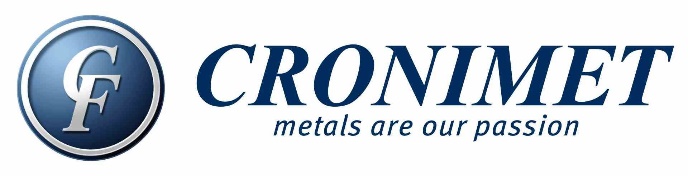 Osoba týdne - Christian JessenJaká je vaše hlavní činnost v CRONIMETu a na jakých kvalitách se zaměřujete? 
Mým hlavním každodenním životem jsou nákupy šrotu různých vlastností obsahujících nikl, jako jsou FeNi, jemné FeNi, Ni strusky, Ni kovy atd. Na druhou stranu kupuji také některé standardní kvality nerezového odpadu jako 304 nebo jiné legované zbytky. Obecně platí, že každá jakost, která obsahuje nikl, chrom nebo molybden, je pro mě zajímavá. 
 
Vaše společnost má dlouhou historii. Můžete zmínit klíčové úspěchy, které vám umožňují růst v průmyslu šrotu nerezové oceli v průběhu let?  
Řekl bych, že jedním z nejdůležitějších faktorů jsou znalosti trhu, flexibilita a orientace na zákazníka. Inovace při zpracování odpadu z nerezavějící oceli jsou také velmi důležitými klíči úspěchu, které umožní stát se lídrem na trhu.
 
Jaké charakteristické rysy jsou nejdůležitější v průmyslu obchodování s kovem / legováním šrotu?  
Z mého pohledu je důvěryhodné chování, silná mezinárodní síť a velmi dobré informace o trhu nejdůležitější. Aby tyto funkce byly úspěšné, je také velkou výhodou v této oblasti i schopnost rychlých rozhodnutí. 

Co se vám nejvíce líbí nejvíce na šrotu z nerezové oceli? 
Co se mi opravdu líbí, je kombinace velkého množství dopadů na trh jako nikl, chrom, železo a v případě 316 také molybden jsou prvky z nerezavějící oceli. Každý trh má své "vlastní" specifikum. 

Cítíte se hrdý na práci s CRONIMETem?
CRONIMET je celosvětově jedním z předních společností, zejména v našem hlavním nerezovém šrotu. Vzhledem k tomu, že společnost je stále rodina, je individuální vývoj a osobní atmosféra mojí každodenní atmosférou. Ano, cítím se opravdu hrdý, že zde pracuji. 
 
Můžete zmínit některé trendy, které jste v průběhu let zaznamenali v obchodování s kovem / legovaným šrotem? 
Řekl bych, že obchodování se stalo čím dál víc mezinárodním s velmi silným vlivem Číny, což není problém, ale změnilo se mnoho okolností a ovlivnilo trhy. Podmínky na trhu jsou navíc transparentnější ve srovnání s minulostí. Všechny trhy jsou rychlejší a vzhledem k zaměření na suroviny mnohem více účastníků, jako jsou banky, fondy atd., se stále více dbá i na zajištění. 
 
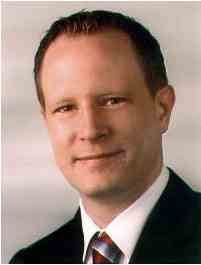 